JOB APPLICATION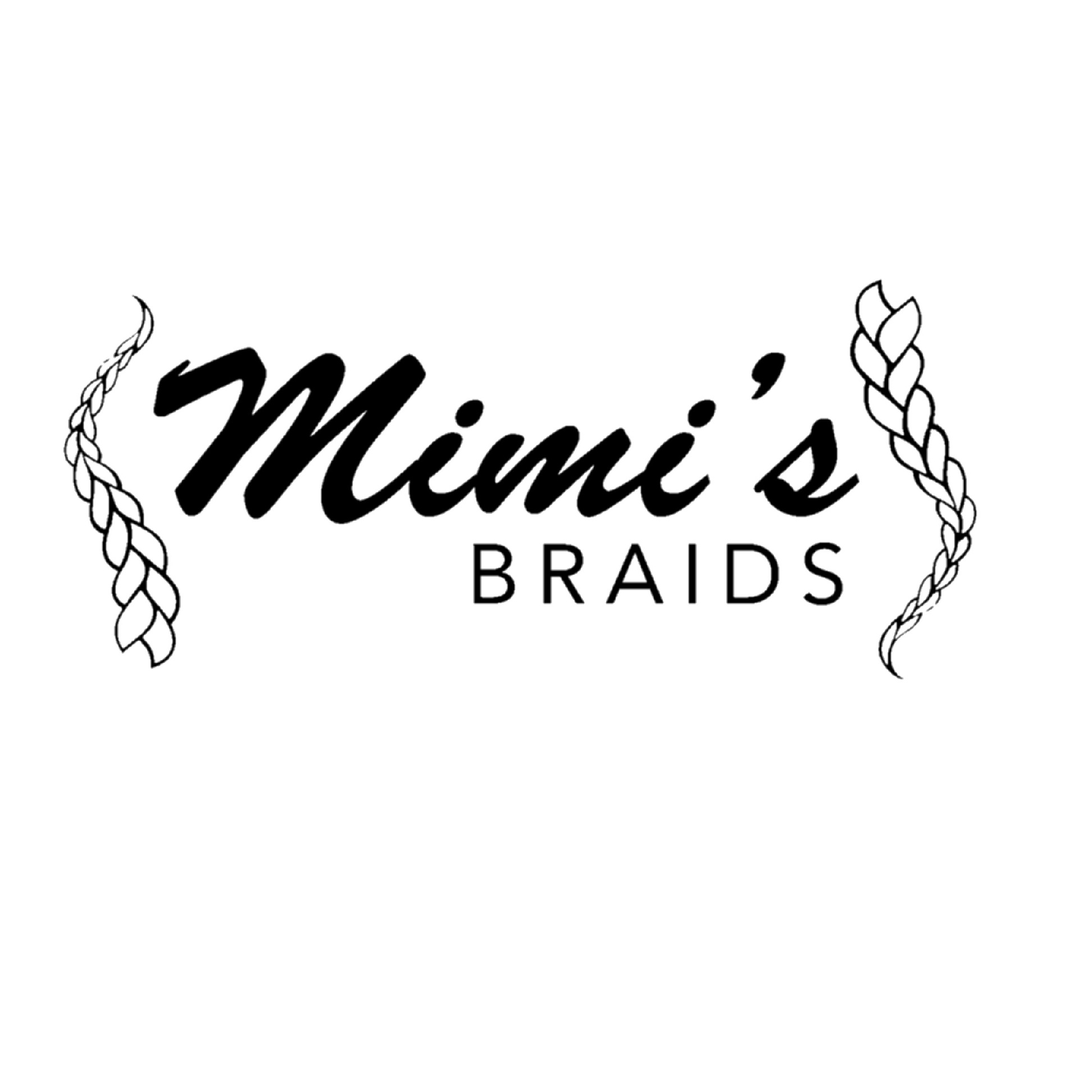 167 Lakeview Avenue, Clifton, New Jersey 07011  P: 973-246-5800Mimi's Braids is an equal opportunity employer. This application will not be used for limiting or excluding any applicant from consideration for employment on a basis prohibited by local, state, or federal law. Please fill out all of the sections below:Applicant InformationEmployment PositionPosition(s) applying for (circle on:  Braider Personal InformationJob Skills/QualificationsPlease list below the skills and qualifications you possess for the position for which you are applying:Education and TrainingHigh SchoolCollege/UniversityVocational School/Specialized TrainingPrevious EmploymentReferencesPlease provide 2 personal and professional reference(s) below:Additional Information:Do you have any questions or concerns that you would like to discuss during your interview?Applicant Name:Address:City, State and Zip Code:Telephone Number:Email Address:Date of Application:How did you hear about this position?What days are you available for work?What hours or shift are you available for work?If needed, are you available to work overtime?On what date can you start working if you are hired?Do you have reliable transportation to and from work?Are you 18 years of age or older?YesNoAre you a U.S. citizen or approved to work in the United States?YesNoWhat document can you provide as proof of citizenship or legal status?Do you have any condition that would require job accommodations?YesNoIf yes, please describe accommodations required below.NameLocation (City, State)Year GraduatedDegree EarnedNameLocation (City, State)Year GraduatedDegree EarnedNameLocation (City, State)Year GraduatedDegree EarnedEmployer Name:Job Title:Supervisor Name:Employer Address:City, State and Zip Code:Employer Telephone:Dates Employed:Reason for leaving:Employer Name:Job Title:Supervisor Name:Employer Address:City, State and Zip Code:Employer Telephone:Dates Employed:Reason for leaving:Reference Contact InformationWhere do you see your career in 5 years?Are you open to monthly training sessions?Applicant Signature:Dated: